IV Чемпионат Томской области «Абилимпикс - 2019»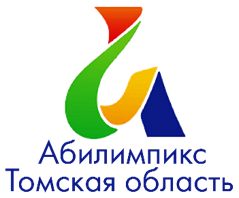 ИТОГОВЫЙ ПРОТОКОЛЗаседания жюри«____»______________________2019 годпо компетенции _________________________						____Присутствовали:Главный эксперт  											Эксперты: _______________________________________________________________________________________________________________________________________________________________________________________________________________________________________																																							1. В соревнованиях приняли участие _____ человек: 2. По результатам подсчета баллов, выставленных членами Жюри, призовые места присуждаются: а также не призовые номинации: __________________________________________________________________________________________________________________________________________________________ Главный эксперт  																					Эксперты: № участникаФ.И.О. участникаКол-во балловМестоФИО  участникаКол-во балловI местоII местоIII место 